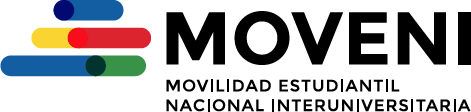 Programa Movilidad Estudiantil Nacional Interinstitucional (MOVENI) CARTA DE COMPROMISO ESTUDIANTILYo	 	documento	de	identidad	n.° 	,estudiante activo/a de la carrera/ del programa 	delDecanato	/	Escuela	de/	Facultad 		Universidad 	, matrícula estudiantil n.° 	, declaro mi intención de participar en el Programa de Movilidad Estudiantil Nacional Interuniversitario (MOVENI) promovido por mi universidad, acto que realizo de manera voluntaria y en pleno conocimiento de sus características y condiciones, con la finalidad de cursar durante el períodoacadémico	 	,	lasasignaturas 	 		del	programa/de	la	carrera 	,	en	la	Universidad 	.Estoy consciente que este intercambio será de gran aportación para mi formación integral y que para lograrlo es mi responsabilidad tomar con la debida seriedad los objetivos de estudio identificados al iniciar el Programa, así como permanecer en apego a las normas, valores y principios de mi universidad y la universidad de destino.Mi comportamiento reflejará madurez de carácter, una actitud responsable, cuidando que mis acciones no pongan en riesgo en ningún momento, ni circunstancia mi persona, a terceros o a la universidad de origen. Me reconozco física y mentalmente capaz de participar en el programa académico, a la vez que declaro reconocer el alcance del presente documento, y que cualquier intercambio incluye elementos de riesgo los cuales asumo.Por lo tanto, me comprometo a cumplir cabalmente con los compromisos propios de mi condición de estudiante, enumeradas a continuación:Ser responsable de realizar todos los procesos vinculados a su participación en el programa de movilidad (solicitud de participación en el programa de movilidad, identificación del programa y las asignaturas a cursar en la universidad de origen, matriculación, pago, asistencia en la universidad de destino, disciplina, consulta de calificaciones, retiros, reinserción a la universidad, entre otros) conforme a lo establecido en los reglamentos y calendarios de mi universidad de origen y la universidad de destino.Cumplir con los reglamentos y normativas tanto de 	como de la institución de destino, que han de regular su vida académica durante el proceso de movilidad.Contar con un seguro de salud y accidentes al día que me cubra ante cualquier eventualidad,ya  que  ni  mi universidad, ni 	(UDestino) serán responsable gastosocasionados por accidente, daño o pérdida que me pudiera ocurrir, o que yo ocasionare a terceros en el trayecto o durante el tiempo de estancia del Programa.Representar dignamente a mi universidad durante el periodo de movilidad en 	(UDestino), cumpliendo a cabalidad las disposiciones normativas queme  sean  aplicables  dispuestas  por 	(UDestino),  sobre  todo  en  lorelativo a la política de “tolerancia cero” con respecto a la posesión y consumo de bebidas alcohólicas y demás sustancias controladas.Dedicar el tiempo de mi estancia en 	(UDestino) a la realización de mis estudios, así como a cumplir en su totalidad y de manera satisfactoria con el programa académico elegido, obteniendo calificaciones aprobatorias.Mantener el status de estudiante activo en mi universidad mediante la culminación delprograma  en 	(UDestino),  ya  que  entiendo  que,  si  abandonara  elprograma sin avisar a mi universidad, y sin cumplir con los requisitos correspondientes, deberé solicitar readmisión, no obstante, en cualquier caso, las calificaciones serán reportadas por la 	(UDestino) de acuerdo a la política establecida.Aceptar que el programa, además de las asignaturas y actividades que ofrece, puede incluir conferencias, visitas, prácticas y otras actividades de índole académica, que en algunos casos pueden estar sujetas a un costo adicional.Entender que, durante mi participación en el programa, mantendré de manera activa los mecanismos de comunicación, supervisión y seguimiento, establecidos por el Programa (correspondencia vía correo electrónico, llamadas telefónicas, visitas, otros) a través de la instancia correspondienteNotificar de inmediato a la instancia correspondiente sobre cualquier eventualidad que pueda perturbar el estado de mi situación académica por decisión de la 	(UDestino) (cancelación del programa, retiro de materias, u otros).Informar    por    escrito    a    la     instancia     correspondiente     en     mi     universidad     y  en 	(UDestino) dentro del plazo establecido en el calendario académico para esos fines si decido retirar alguna asignatura, para que sea retirada en ambas instituciones, de igual manera tengo la obligación de informar si decido suspender o modificar mis estudios por cualquier causa, en cuyo caso asumo las consecuencias económicas y académicas que esto conlleve.Aceptar que, al participar en el programa de Movilidad Estudiantil Nacional Interuniversitaria, no seré elegible para transferencia, o para ser admitido como estudiante de tiempo completo, ni para participar en programas académicos regulares en la universidad de destino por un período de un año posterior al curso del programa en la universidad de destino.Aceptar y asumir que mi universidad, pudiera tomar medidas disciplinarias en mi contra (de acuerdo al Reglamento Disciplinario) durante la ejecución del programa, o incluso retirarme del programa si se establece que mi comportamiento va en detrimento de su buen nombre, del de la Universidad de Destino o del programa mismo. En caso de ser retirado del programa, no me serán reembolsados los valores pagados.Entender que, de tener asignaturas pendientes a cursar en mi universidad, soy el responsable de realizar la pre-selección en línea para el semestre siguiente durante el tiempo estipulado y que, de presentarse cualquier dificultad durante este proceso, deberé contactar al director de la carrera y a las demás áreas institucionales correspondientes.Certifico que toda la información aportada en el proceso de incorporación al MOVENI es correcta y verdadera y que no se ha omitido o falseado dato alguno, pues en este último caso, de comprobarse una acción dolosa, se excluirá de participar en el indicado Programa, y podría ser pasible de sanciones conforme los reglamentos institucionales.He leído y comprendido enteramente el contenido de esta Carta Compromiso, y declaro su aceptación y asumo la responsabilidad de en todas sus partes durante el Programa de Movilidad Estudiantil Nacional Interuniversitario, y lo hago constar mediante mi rúbrica hoy día 	del mes de 	del 20 .Nombre y Firma Alumno